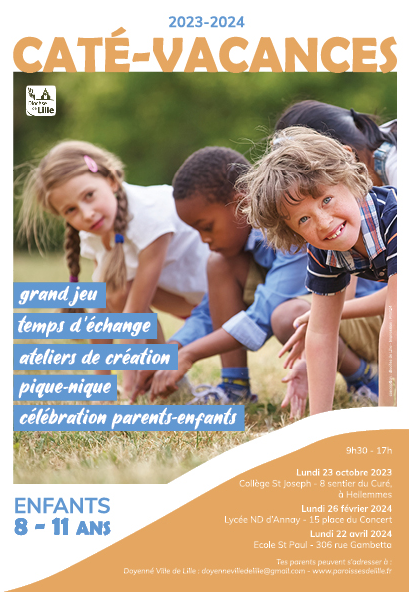 C'est "Caté vacances"Le Lundi 26 février 2024de 9h30 à 17h au Lycée Notre-Dame d’Annay 15 place du Concert à Lille- Métro Gare Lille-Flandres -                     Lille, le 2 février 2024, Chers parents,Dans le doyenné de Lille, une équipe d’animation accueille les enfants de 8 à 11 ans le premier lundi des vacances de Toussaint, de février et de Pâques.Cette journée est une chance pour tous les enfants, même ceux qui ne sont pas baptisés ou pas catéchisés. Ils peuvent inviter leurs copains et copines à s’inscrire et à venir, eux aussi, à ce caté-vacances, munis de l’inscription et de l’autorisation, toutes deux signées par leurs parents! Les enfants porteurs de handicap sont bienvenus également. Signalez leur présence à notre attention en prévenant : doyennevilledelille@gmail.com, pour que les jeux soient adaptés.Cette année sera ‘olympique et paralympique’ ! : « Tous partants dans les épreuves », les enfants des écoles, des paroisses, des mouvements, et les autres, sont invités pour une journée de détente, de partage, de "fête", le lundi 26 février 2024 de 9h30 à 17h00. Vous, parents, pouvez nous rejoindre dès 16h00 pour le goûter au Lycée Notre-Dame d’Annay, 15 place du Concert à Lille. N’hésitez pas à inviter d’autres personnes. Nous achevons la journée par un temps de prière ensemble, enfants et adultes.Attention, les règles de sécurité concernant l’accès aux locaux nous obligent à un strict respect des horaires et des règles sanitaires en vigueur à la date du caté-vacances. MERCI  de nous faire confiance en permettant à votre enfant de participer à cette journée.MERCI de prévoir le pique-nique de votre enfant pour le repas de midi (le goûter est offert). MERCI de joindre une participation de 3,00 euros pour les frais d’animation de la journée.MERCI de remettre l’inscription et les autorisations parentales ci-jointes avant le vendredi 23 février 2024 au catéchiste de votre paroisse ou établissement scolaire ou de l’envoyer à : doyennevilledelille@gmail.com. Ces formulaires ont été mis en conformité avec la loi «Informatique, Fichiers et Libertés » n°78-17 du 6 janvier 1978 modifiée.Pour l'équipe de préparation du Caté-vacances,  Axelle Falck, laïque en mission ecclésialeINSCRIPTION et autorisation parentale pour le CATE-VACANCES du Lundi 26 février 2024- L’enfant s’appelle :NOM …………………………PRENOM……………………………âge ………….Classe …………	Ecole …………………… Paroisse………………. - Le Responsable légal de l’enfant s’appelle :NOM …………………………… PRENOM………………………….Adresse : ……………………………………………………………….Téléphone en cas d'urgence, obligatoire : ………………………….- Je soussigné M……………………………………… responsable légal de l’enfant : …………………………………………………………………..l’inscris au caté-vacances du lundi 26 février 2024 de 9h30 à 17h00 au Lycée Notre-Dame d’Annay 15 Place du Concert à Lille, et verse la somme de 3,00 € en participation aux frais d’animation.remets ces formulaires au catéchiste de mon enfant ou l’envoie à : doyennevilledelille@gmail.comai noté que le caté-vacances se terminera à 17h au Lycée N-D. d’Annay 15 Place du Concert à Lilleautorise les responsables du Caté-vacances à appeler le 15, me contacter et prendre, le cas échéant, toutes les mesures (traitements médicaux, interventions chirurgicales sous anesthésie, hospitalisation) rendues éventuellement nécessaires par l’état de santé de mon enfant. Fait à : 				le :       Signature obligatoire :Les informations recueillies sur ce formulaire sont traitées de manière manuelle et/ou informatique par le doyenné de Lille, à des fins de gestion administrative et pastorale de l’inscription de votre enfant au Caté-vacances. Elles sont conservées trois ans.La base légale du traitement est l'intérêt légitime du doyenné, le traitement est conforme au règlement européen (UE) 2016/679 du 27 avril 2016 relatif à la protection des personnes physiques à l’égard du traitement des données à caractère personnel, et à la loi «Informatique, Fichiers et Libertés » n°78-17 du 6 janvier 1978 modifiée.Vous pouvez exercer votre droit d'accès aux données vous concernant à tout moment et les faire rectifier ou vous opposer à leur utilisation en contactant : 
doyennevilledelille@gmail.com. Les procédures de traitement des données personnelles sont supervisées par la Déléguée à la Protection des Données personnelles (DPO) du diocèse de Lille, pour garantir le respect des règles. Pour toute question sur ce dispositif, vous pouvez la contacter : dpo@lille.catholique.fr Si vous estimez, après nous avoir contactés, que vos droits Informatique et Libertés ne sont pas respectés, vous pouvez adresser une réclamation en ligne à la CNIL : www.cnil.fr ou par courrier postal à la CNIL, 3 Place de Fontenoy – TSA 80715 – 75334 PARIS CEDEX 07.Autorisation de diffusion de photos et vidéo de votre enfant - Caté-vacances 2023 - 2024Tout signataire de cette autorisation de diffusion cède à l’Association Diocésaine de Lille, 68 Rue Royale 59800 LILLE les Droits d’utilisation des photographies et vidéos du caté-vacances.Descriptif Modes d’exploitationLe producteur de l’œuvre audiovisuelle créée exercera l’intégralité des droits d’exploitation attachés à cette œuvre. L’œuvre demeurera sa propriété exclusive. Le producteur s’interdit expressément de céder les présentes autorisations à un tiers. Il s’interdit également de procéder à une exploitation illicite, ou non prévue ci-avant, de l’enregistrement de l’image de la personne susceptible de porter atteinte à sa dignité, sa réputation ou à sa vie privée et toute autre exploitation préjudiciable selon les lois et règlements en vigueur. La base légale du traitement des données est le consentement, il est conforme au règlement européen (UE) 2016/679 du 27 avril 2016 relatif à la protection des personnes physiques à l’égard du traitement des données à caractère personnel, et à la loi « Informatique, Fichiers et Libertés » n°78-17 du 6 janvier 1978 modifiée. Pour toute question sur le traitement de vos données dans ce dispositif, vous pouvez contacter notre délégué à la protection des données (DPO) : dpo@lille.catholique.fr Si vous estimez, après nous avoir contactés, que vos droits Informatique et Libertés ne sont pas respectés, vous pouvez adresser une réclamation en ligne à la CNIL : www.cnil.fr ou par courrier postal ; la CNIL, 3 Place de Fontenoy – TSA 80715 – 75334 PARIS CEDEX 07AutorisationConsentement de l’enfant Autorisation des titulaires de l’autorité parentaleValable pour une durée de 3 ans, cette autorisation pourra être révoquée à tout moment. Les supports de communications et journaux créés avant la révocation ne seront pas détruits.La présente autorisation est personnelle et incessible, et ne s’applique qu’aux supports explicitement mentionnés.Fait à ……………………………………. Le……………………………, Signature(s) Et établi en deux exemplaires originauxPrésentation du projetPrise de photographies pour illustrer l’évènement « Caté Vacances »  Dates et lieux d’enregistrement Lundi 26 février 2024 au Lycée N-D d’Annay 15 Place du Concert à Lille (*) Lundi 22 avril 2024 à l’école Saint-Paul 306 rue Gambetta à Lille (*)(*) mention à cocherNom et adresse de l’établissementL’Association Diocésaine de Lille, 68 Rue Royale 59800 LILLEProducteursDoyenné Ville de Lille : doyennevilledelille@gmail.com Diffusion ou projection collectiveDurée : 3 ansPublication dans les supports de communication internes (journaux paroissiaux de Lille, Hellemmes et Lezennes)Diffusion en ligneDurée : 3 ans Site internet du doyenné et des paroisses du doyenné Ville de Lille : http://www.paroissesdelille.fr/Nom de l’enfant :Prénom :On m’a expliqué et j’ai compris à quoi servait ce projet et qui pourrait voir ces photographies et vidéos.Date et signature de l’enfant :Je soussigné(e) :(Prénom, NOM) : Reconnais expressément que le mineur ci-dessus désigné n’est lié par aucun contrat exclusif pour l’utilisation de son image et de sa voix.Je donne mon accord pour la fixation et l’utilisation, sans aucune contrepartie financière de son image et de sa voix, dans le cadre exclusif du projet ci-dessus exposé et pour les modes d’exploitation ci-dessus désignés. Cette autorisation exclut toute autre utilisation, notamment dans un but commercial ou publicitaire. Elle est consentie avec les réserves suivantes : Floutage du visage (*) Image de groupe exclusivement (*) (*) mention à cocher Je soussigné(e) :(Prénom, NOM)  Reconnais expressément que le mineur ci-dessus désigné n’est lié par aucun contrat exclusif pour l’utilisation de son image et de sa voix.Je donne mon accord pour la fixation et l’utilisation, sans aucune contrepartie financière de son image et de sa voix, dans le cadre exclusif du projet ci-dessus exposé et pour les modes d’exploitation ci-dessus désignés. Cette autorisation exclut toute autre utilisation, notamment dans un but commercial ou publicitaire. Elle est consentie avec les réserves suivantes : Floutage du visage (*) Image de groupe exclusivement (*) (*) mention à cocher 